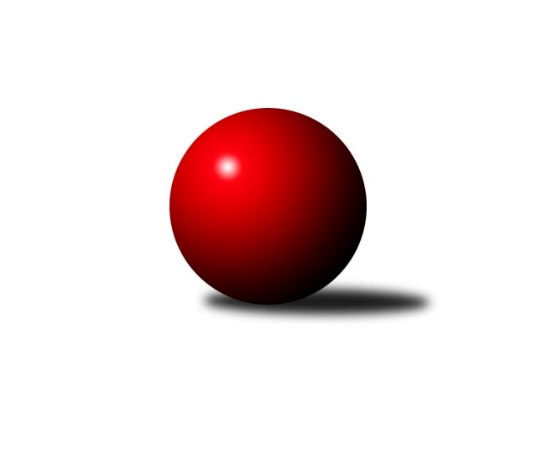 Č.12Ročník 2019/2020	24.5.2024 3. KLM C 2019/2020Statistika 12. kolaTabulka družstev:		družstvo	záp	výh	rem	proh	skore	sety	průměr	body	plné	dorážka	chyby	1.	TJ Unie Hlubina	12	9	0	3	66.0 : 30.0 	(157.0 : 131.0)	3230	18	2175	1054	31.4	2.	Sokol Přemyslovice	12	8	1	3	60.0 : 36.0 	(155.0 : 133.0)	3212	17	2169	1042	30.3	3.	TJ Sokol Chvalíkovice	12	8	0	4	59.0 : 37.0 	(158.5 : 129.5)	3221	16	2172	1049	33.4	4.	KK Jiskra Rýmařov	12	6	2	4	55.0 : 41.0 	(157.5 : 130.5)	3204	14	2151	1053	34.1	5.	TJ Horní Benešov ˝B˝	12	7	0	5	54.0 : 42.0 	(154.5 : 133.5)	3220	14	2166	1053	36.3	6.	TJ Odry	12	6	1	5	48.0 : 48.0 	(147.0 : 141.0)	3223	13	2161	1063	32.3	7.	TJ Tatran Litovel	12	5	2	5	48.5 : 47.5 	(132.5 : 155.5)	3167	12	2138	1029	34.5	8.	TJ Opava	12	4	2	6	43.0 : 53.0 	(141.0 : 147.0)	3147	10	2151	996	36.9	9.	TJ Prostějov	12	4	1	7	38.5 : 57.5 	(129.0 : 159.0)	3190	9	2161	1029	30.8	10.	TJ Spartak Přerov ˝B˝	12	4	0	8	38.0 : 58.0 	(141.5 : 146.5)	3135	8	2141	994	40.1	11.	KK Zábřeh B	12	2	3	7	34.0 : 62.0 	(125.0 : 163.0)	3141	7	2136	1005	45.3	12.	TJ Sokol Bohumín	12	2	2	8	32.0 : 64.0 	(129.5 : 158.5)	3160	6	2148	1012	32Tabulka doma:		družstvo	záp	výh	rem	proh	skore	sety	průměr	body	maximum	minimum	1.	Sokol Přemyslovice	6	5	1	0	35.5 : 12.5 	(83.5 : 60.5)	3253	11	3275	3221	2.	TJ Unie Hlubina	6	5	0	1	37.0 : 11.0 	(80.5 : 63.5)	3191	10	3255	3130	3.	TJ Sokol Chvalíkovice	6	5	0	1	36.0 : 12.0 	(82.5 : 61.5)	3291	10	3329	3260	4.	KK Jiskra Rýmařov	6	4	1	1	32.0 : 16.0 	(84.5 : 59.5)	3286	9	3370	3190	5.	TJ Odry	6	3	1	2	26.0 : 22.0 	(77.0 : 67.0)	3269	7	3320	3159	6.	TJ Opava	6	3	1	2	25.0 : 23.0 	(71.0 : 73.0)	3184	7	3280	3112	7.	TJ Spartak Přerov ˝B˝	6	3	0	3	25.0 : 23.0 	(76.0 : 68.0)	3222	6	3331	3090	8.	TJ Horní Benešov ˝B˝	6	3	0	3	25.0 : 23.0 	(74.5 : 69.5)	3208	6	3242	3181	9.	TJ Tatran Litovel	6	3	0	3	23.5 : 24.5 	(69.0 : 75.0)	3187	6	3243	3123	10.	TJ Sokol Bohumín	6	2	1	3	21.0 : 27.0 	(73.0 : 71.0)	3196	5	3242	3122	11.	TJ Prostějov	6	2	0	4	19.0 : 29.0 	(67.0 : 77.0)	3147	4	3256	3027	12.	KK Zábřeh B	6	1	2	3	18.0 : 30.0 	(67.0 : 77.0)	3117	4	3268	3041Tabulka venku:		družstvo	záp	výh	rem	proh	skore	sety	průměr	body	maximum	minimum	1.	TJ Horní Benešov ˝B˝	6	4	0	2	29.0 : 19.0 	(80.0 : 64.0)	3222	8	3286	3180	2.	TJ Unie Hlubina	6	4	0	2	29.0 : 19.0 	(76.5 : 67.5)	3236	8	3360	3085	3.	TJ Tatran Litovel	6	2	2	2	25.0 : 23.0 	(63.5 : 80.5)	3164	6	3253	3023	4.	Sokol Přemyslovice	6	3	0	3	24.5 : 23.5 	(71.5 : 72.5)	3211	6	3325	3018	5.	TJ Sokol Chvalíkovice	6	3	0	3	23.0 : 25.0 	(76.0 : 68.0)	3207	6	3310	3081	6.	TJ Odry	6	3	0	3	22.0 : 26.0 	(70.0 : 74.0)	3214	6	3298	3119	7.	KK Jiskra Rýmařov	6	2	1	3	23.0 : 25.0 	(73.0 : 71.0)	3188	5	3308	3112	8.	TJ Prostějov	6	2	1	3	19.5 : 28.5 	(62.0 : 82.0)	3199	5	3251	3140	9.	TJ Opava	6	1	1	4	18.0 : 30.0 	(70.0 : 74.0)	3151	3	3214	3073	10.	KK Zábřeh B	6	1	1	4	16.0 : 32.0 	(58.0 : 86.0)	3146	3	3230	3026	11.	TJ Spartak Přerov ˝B˝	6	1	0	5	13.0 : 35.0 	(65.5 : 78.5)	3121	2	3228	3055	12.	TJ Sokol Bohumín	6	0	1	5	11.0 : 37.0 	(56.5 : 87.5)	3154	1	3251	3038Tabulka podzimní části:		družstvo	záp	výh	rem	proh	skore	sety	průměr	body	doma	venku	1.	TJ Unie Hlubina	11	8	0	3	59.0 : 29.0 	(144.0 : 120.0)	3212	16 	5 	0 	1 	3 	0 	2	2.	Sokol Přemyslovice	11	7	1	3	53.0 : 35.0 	(141.5 : 122.5)	3189	15 	5 	1 	0 	2 	0 	3	3.	TJ Sokol Chvalíkovice	11	7	0	4	53.0 : 35.0 	(146.5 : 117.5)	3222	14 	4 	0 	1 	3 	0 	3	4.	KK Jiskra Rýmařov	11	6	2	3	52.0 : 36.0 	(146.5 : 117.5)	3209	14 	4 	1 	1 	2 	1 	2	5.	TJ Horní Benešov ˝B˝	11	7	0	4	52.0 : 36.0 	(141.5 : 122.5)	3220	14 	3 	0 	2 	4 	0 	2	6.	TJ Odry	11	6	1	4	47.0 : 41.0 	(136.5 : 127.5)	3224	13 	3 	1 	1 	3 	0 	3	7.	TJ Tatran Litovel	11	4	2	5	43.5 : 44.5 	(119.5 : 144.5)	3169	10 	2 	0 	3 	2 	2 	2	8.	TJ Opava	11	4	2	5	41.0 : 47.0 	(129.0 : 135.0)	3146	10 	3 	1 	2 	1 	1 	3	9.	TJ Prostějov	11	3	1	7	32.5 : 55.5 	(118.0 : 146.0)	3178	7 	2 	0 	4 	1 	1 	3	10.	KK Zábřeh B	11	2	3	6	32.0 : 56.0 	(115.0 : 149.0)	3144	7 	1 	2 	2 	1 	1 	4	11.	TJ Spartak Přerov ˝B˝	11	3	0	8	32.0 : 56.0 	(127.5 : 136.5)	3124	6 	3 	0 	3 	0 	0 	5	12.	TJ Sokol Bohumín	11	2	2	7	31.0 : 57.0 	(118.5 : 145.5)	3159	6 	2 	1 	2 	0 	1 	5Tabulka jarní části:		družstvo	záp	výh	rem	proh	skore	sety	průměr	body	doma	venku	1.	Sokol Přemyslovice	1	1	0	0	7.0 : 1.0 	(13.5 : 10.5)	3325	2 	0 	0 	0 	1 	0 	0 	2.	TJ Unie Hlubina	1	1	0	0	7.0 : 1.0 	(13.0 : 11.0)	3335	2 	0 	0 	0 	1 	0 	0 	3.	TJ Spartak Přerov ˝B˝	1	1	0	0	6.0 : 2.0 	(14.0 : 10.0)	3201	2 	0 	0 	0 	1 	0 	0 	4.	TJ Sokol Chvalíkovice	1	1	0	0	6.0 : 2.0 	(12.0 : 12.0)	3267	2 	1 	0 	0 	0 	0 	0 	5.	TJ Prostějov	1	1	0	0	6.0 : 2.0 	(11.0 : 13.0)	3251	2 	0 	0 	0 	1 	0 	0 	6.	TJ Tatran Litovel	1	1	0	0	5.0 : 3.0 	(13.0 : 11.0)	3123	2 	1 	0 	0 	0 	0 	0 	7.	KK Jiskra Rýmařov	1	0	0	1	3.0 : 5.0 	(11.0 : 13.0)	3112	0 	0 	0 	0 	0 	0 	1 	8.	TJ Horní Benešov ˝B˝	1	0	0	1	2.0 : 6.0 	(13.0 : 11.0)	3209	0 	0 	0 	1 	0 	0 	0 	9.	TJ Opava	1	0	0	1	2.0 : 6.0 	(12.0 : 12.0)	3214	0 	0 	0 	0 	0 	0 	1 	10.	KK Zábřeh B	1	0	0	1	2.0 : 6.0 	(10.0 : 14.0)	3041	0 	0 	0 	1 	0 	0 	0 	11.	TJ Sokol Bohumín	1	0	0	1	1.0 : 7.0 	(11.0 : 13.0)	3235	0 	0 	0 	1 	0 	0 	0 	12.	TJ Odry	1	0	0	1	1.0 : 7.0 	(10.5 : 13.5)	3236	0 	0 	0 	1 	0 	0 	0 Zisk bodů pro družstvo:		jméno hráče	družstvo	body	zápasy	v %	dílčí body	sety	v %	1.	Jiří Staněk 	TJ Sokol Chvalíkovice 	11	/	12	(92%)	34	/	48	(71%)	2.	Ladislav Stárek 	KK Jiskra Rýmařov  	10	/	11	(91%)	29	/	44	(66%)	3.	Ivan Říha 	Sokol Přemyslovice  	10	/	12	(83%)	33	/	48	(69%)	4.	Martin Marek 	TJ Unie Hlubina 	10	/	12	(83%)	30	/	48	(63%)	5.	Eduard Tomek 	Sokol Přemyslovice  	9	/	10	(90%)	32	/	40	(80%)	6.	Petr Bracek 	TJ Opava  	9	/	11	(82%)	33	/	44	(75%)	7.	Aleš Staněk 	TJ Sokol Chvalíkovice 	9	/	11	(82%)	24.5	/	44	(56%)	8.	Karel Chlevišťan 	TJ Odry  	9	/	12	(75%)	29.5	/	48	(61%)	9.	Pavel Marek 	TJ Unie Hlubina 	9	/	12	(75%)	29.5	/	48	(61%)	10.	Bohuslav Čuba 	TJ Horní Benešov ˝B˝ 	8	/	9	(89%)	22.5	/	36	(63%)	11.	Václav Švub 	KK Zábřeh B 	8	/	10	(80%)	30	/	40	(75%)	12.	Jiří Michálek 	KK Zábřeh B 	8	/	10	(80%)	26	/	40	(65%)	13.	Přemysl Žáček 	TJ Unie Hlubina 	8	/	10	(80%)	25	/	40	(63%)	14.	Radek Grulich 	Sokol Přemyslovice  	8	/	10	(80%)	22	/	40	(55%)	15.	Michal Pavič 	TJ Odry  	8	/	12	(67%)	30.5	/	48	(64%)	16.	Michal Zatyko 	TJ Unie Hlubina 	7	/	8	(88%)	19	/	32	(59%)	17.	Michal Klich 	TJ Horní Benešov ˝B˝ 	7	/	10	(70%)	25.5	/	40	(64%)	18.	Roman Rolenc 	TJ Prostějov  	7	/	10	(70%)	25	/	40	(63%)	19.	Marek Frydrych 	TJ Odry  	7	/	10	(70%)	24	/	40	(60%)	20.	Jiří Čamek 	TJ Tatran Litovel  	7	/	10	(70%)	22.5	/	40	(56%)	21.	Michal Davidík 	KK Jiskra Rýmařov  	7	/	11	(64%)	29.5	/	44	(67%)	22.	Antonín Sochor 	KK Jiskra Rýmařov  	7	/	12	(58%)	27.5	/	48	(57%)	23.	Jaroslav Tezzele 	KK Jiskra Rýmařov  	7	/	12	(58%)	24	/	48	(50%)	24.	Josef Matušek 	TJ Horní Benešov ˝B˝ 	6	/	11	(55%)	27.5	/	44	(63%)	25.	Radek Hendrych 	TJ Sokol Chvalíkovice 	6	/	11	(55%)	25	/	44	(57%)	26.	Luděk Zeman 	TJ Horní Benešov ˝B˝ 	6	/	11	(55%)	23	/	44	(52%)	27.	David Kaluža 	TJ Horní Benešov ˝B˝ 	6	/	11	(55%)	22	/	44	(50%)	28.	Kamil Axmann 	TJ Tatran Litovel  	6	/	11	(55%)	21.5	/	44	(49%)	29.	Jan Körner 	KK Zábřeh B 	6	/	11	(55%)	21	/	44	(48%)	30.	Vladimír Valenta 	TJ Sokol Chvalíkovice 	5	/	8	(63%)	21	/	32	(66%)	31.	Jaroslav Krejčí 	TJ Spartak Přerov ˝B˝ 	5	/	8	(63%)	20	/	32	(63%)	32.	Vojtěch Zaškolný 	TJ Sokol Bohumín  	5	/	9	(56%)	18.5	/	36	(51%)	33.	David Čulík 	TJ Tatran Litovel  	5	/	9	(56%)	18	/	36	(50%)	34.	Jan Sedláček 	Sokol Přemyslovice  	5	/	10	(50%)	22	/	40	(55%)	35.	David Hendrych 	TJ Sokol Chvalíkovice 	5	/	10	(50%)	21	/	40	(53%)	36.	Maciej Basista 	TJ Opava  	5	/	10	(50%)	20	/	40	(50%)	37.	Martin Bartoš 	TJ Spartak Přerov ˝B˝ 	5	/	10	(50%)	19	/	40	(48%)	38.	Petr Pospíšilík 	TJ Prostějov  	5	/	10	(50%)	18	/	40	(45%)	39.	Jiří Fiala 	TJ Tatran Litovel  	5	/	10	(50%)	18	/	40	(45%)	40.	Michal Smejkal 	TJ Prostějov  	5	/	10	(50%)	17.5	/	40	(44%)	41.	Michal Blažek 	TJ Opava  	5	/	11	(45%)	25	/	44	(57%)	42.	Stanislav Sliwka 	TJ Sokol Bohumín  	5	/	11	(45%)	23	/	44	(52%)	43.	Michal Loučka 	TJ Spartak Přerov ˝B˝ 	5	/	11	(45%)	20	/	44	(45%)	44.	Zdeněk Macháček 	TJ Spartak Přerov ˝B˝ 	5	/	12	(42%)	28.5	/	48	(59%)	45.	Tomáš Valíček 	TJ Opava  	5	/	12	(42%)	20	/	48	(42%)	46.	Miroslav Sigmund 	TJ Tatran Litovel  	4.5	/	9	(50%)	16.5	/	36	(46%)	47.	Michal Kolář 	Sokol Přemyslovice  	4.5	/	10	(45%)	17	/	40	(43%)	48.	Jiří Michalčík 	KK Zábřeh B 	4	/	6	(67%)	13	/	24	(54%)	49.	Tomáš Rechtoris 	TJ Unie Hlubina 	4	/	7	(57%)	14.5	/	28	(52%)	50.	Jan Žídek 	TJ Unie Hlubina 	4	/	8	(50%)	16	/	32	(50%)	51.	Tomáš Fraus 	Sokol Přemyslovice  	4	/	8	(50%)	15.5	/	32	(48%)	52.	Petr Dvorský 	TJ Odry  	4	/	10	(40%)	22	/	40	(55%)	53.	Aleš Čapka 	TJ Prostějov  	4	/	10	(40%)	21.5	/	40	(54%)	54.	Petr Basta 	TJ Unie Hlubina 	4	/	10	(40%)	16	/	40	(40%)	55.	Aleš Kohutek 	TJ Sokol Bohumín  	4	/	11	(36%)	25	/	44	(57%)	56.	Vladimír Mánek 	TJ Spartak Přerov ˝B˝ 	4	/	11	(36%)	21.5	/	44	(49%)	57.	Fridrich Péli 	TJ Sokol Bohumín  	4	/	11	(36%)	21	/	44	(48%)	58.	Jan Zaškolný 	TJ Sokol Bohumín  	4	/	12	(33%)	19.5	/	48	(41%)	59.	Karel Zubalík 	TJ Prostějov  	3.5	/	10	(35%)	17	/	40	(43%)	60.	Svatopluk Kříž 	TJ Opava  	3	/	5	(60%)	9	/	20	(45%)	61.	Ladislav Janáč 	KK Jiskra Rýmařov  	3	/	6	(50%)	12	/	24	(50%)	62.	Otto Mückstein 	TJ Sokol Chvalíkovice 	3	/	7	(43%)	12	/	28	(43%)	63.	Stanislav Beňa st.	TJ Spartak Přerov ˝B˝ 	3	/	8	(38%)	14.5	/	32	(45%)	64.	Petr Chlachula 	KK Jiskra Rýmařov  	3	/	8	(38%)	14	/	32	(44%)	65.	Petr Dankovič 	TJ Horní Benešov ˝B˝ 	3	/	8	(38%)	12	/	32	(38%)	66.	Daniel Ševčík st.	TJ Odry  	3	/	9	(33%)	18	/	36	(50%)	67.	Miroslav Talášek 	TJ Tatran Litovel  	3	/	10	(30%)	16.5	/	40	(41%)	68.	Milan Jahn 	TJ Opava  	3	/	11	(27%)	19	/	44	(43%)	69.	Tomáš Chárník 	KK Jiskra Rýmařov  	2	/	2	(100%)	6	/	8	(75%)	70.	Max Trunečka 	TJ Prostějov  	2	/	3	(67%)	8	/	12	(67%)	71.	Jan Pernica 	TJ Prostějov  	2	/	3	(67%)	5	/	12	(42%)	72.	Petr Wolf 	TJ Opava  	2	/	6	(33%)	11	/	24	(46%)	73.	František Baleka 	TJ Tatran Litovel  	2	/	6	(33%)	10.5	/	24	(44%)	74.	Jonas Mückstein 	TJ Sokol Chvalíkovice 	2	/	7	(29%)	13.5	/	28	(48%)	75.	Daniel Malina 	TJ Odry  	2	/	7	(29%)	10	/	28	(36%)	76.	Jiří Šoupal 	Sokol Přemyslovice  	1.5	/	10	(15%)	11.5	/	40	(29%)	77.	Zdeněk Smrža 	TJ Horní Benešov ˝B˝ 	1	/	1	(100%)	4	/	4	(100%)	78.	Jakub Fabík 	TJ Spartak Přerov ˝B˝ 	1	/	1	(100%)	4	/	4	(100%)	79.	Jan Sochor 	KK Jiskra Rýmařov  	1	/	1	(100%)	4	/	4	(100%)	80.	Milan Kanda 	TJ Spartak Přerov ˝B˝ 	1	/	1	(100%)	3	/	4	(75%)	81.	Václav Rábl 	TJ Unie Hlubina 	1	/	1	(100%)	3	/	4	(75%)	82.	Robert Kučerka 	TJ Horní Benešov ˝B˝ 	1	/	1	(100%)	2	/	4	(50%)	83.	Martin Švrčina 	TJ Horní Benešov ˝B˝ 	1	/	1	(100%)	2	/	4	(50%)	84.	Jiří Polášek 	KK Jiskra Rýmařov  	1	/	1	(100%)	2	/	4	(50%)	85.	Jakub Mokoš 	TJ Tatran Litovel  	1	/	2	(50%)	3	/	8	(38%)	86.	Gustav Vojtek 	KK Jiskra Rýmařov  	1	/	3	(33%)	4	/	12	(33%)	87.	Jiří Srovnal 	KK Zábřeh B 	1	/	4	(25%)	5	/	16	(31%)	88.	Petr Axmann 	TJ Tatran Litovel  	1	/	5	(20%)	6	/	20	(30%)	89.	Bronislav Diviš 	TJ Prostějov  	1	/	5	(20%)	6	/	20	(30%)	90.	Martin Vitásek 	KK Zábřeh B 	1	/	6	(17%)	7	/	24	(29%)	91.	Lukáš Krejčí 	KK Zábřeh B 	1	/	6	(17%)	6	/	24	(25%)	92.	Stanislav Ovšák 	TJ Odry  	1	/	6	(17%)	5	/	24	(21%)	93.	Jan Fadrný 	TJ Horní Benešov ˝B˝ 	1	/	7	(14%)	12	/	28	(43%)	94.	Vojtěch Venclík 	TJ Spartak Přerov ˝B˝ 	1	/	7	(14%)	9.5	/	28	(34%)	95.	Miroslav Znojil 	TJ Prostějov  	1	/	8	(13%)	10	/	32	(31%)	96.	Miroslav Štěpán 	KK Zábřeh B 	1	/	9	(11%)	12	/	36	(33%)	97.	Karol Nitka 	TJ Sokol Bohumín  	1	/	10	(10%)	7.5	/	40	(19%)	98.	Martin Bilíček 	TJ Horní Benešov ˝B˝ 	0	/	1	(0%)	2	/	4	(50%)	99.	Vojtěch Rozkopal 	TJ Odry  	0	/	1	(0%)	2	/	4	(50%)	100.	Lukáš Modlitba 	TJ Sokol Bohumín  	0	/	1	(0%)	2	/	4	(50%)	101.	Michal Symerský 	TJ Spartak Přerov ˝B˝ 	0	/	1	(0%)	1	/	4	(25%)	102.	Martin Pavič 	TJ Odry  	0	/	1	(0%)	1	/	4	(25%)	103.	Ondřej Gajdičiar 	TJ Odry  	0	/	1	(0%)	1	/	4	(25%)	104.	Martin Pěnička 	KK Zábřeh B 	0	/	1	(0%)	1	/	4	(25%)	105.	Vladimír Kostka 	TJ Sokol Chvalíkovice 	0	/	1	(0%)	1	/	4	(25%)	106.	Václav Pumprla 	TJ Spartak Přerov ˝B˝ 	0	/	1	(0%)	0.5	/	4	(13%)	107.	Jaroslav Heblák 	KK Jiskra Rýmařov  	0	/	1	(0%)	0	/	4	(0%)	108.	Václav Bohačík 	TJ Opava  	0	/	1	(0%)	0	/	4	(0%)	109.	Břetislav Mrkvica 	TJ Opava  	0	/	1	(0%)	0	/	4	(0%)	110.	Martin Flídr 	KK Zábřeh B 	0	/	2	(0%)	3	/	8	(38%)	111.	Rudolf Haim 	TJ Opava  	0	/	3	(0%)	2	/	12	(17%)	112.	Petr Kuttler 	TJ Sokol Bohumín  	0	/	4	(0%)	6	/	16	(38%)Průměry na kuželnách:		kuželna	průměr	plné	dorážka	chyby	výkon na hráče	1.	TJ Valašské Meziříčí, 1-4	3265	2191	1074	33.8	(544.2)	2.	KK Jiskra Rýmařov, 1-4	3259	2193	1065	34.9	(543.2)	3.	TJ Opava, 1-4	3216	2170	1045	33.0	(536.0)	4.	TJ Sokol Bohumín, 1-4	3205	2168	1036	35.3	(534.2)	5.	TJ Spartak Přerov, 1-6	3197	2160	1036	37.7	(532.9)	6.	 Horní Benešov, 1-4	3196	2180	1015	39.7	(532.7)	7.	Sokol Přemyslovice, 1-4	3188	2144	1044	30.7	(531.5)	8.	TJ  Prostějov, 1-4	3153	2129	1024	31.4	(525.6)	9.	KK Zábřeh, 1-4	3152	2139	1013	39.5	(525.4)	10.	TJ VOKD Poruba, 1-4	3132	2124	1007	37.7	(522.0)Nejlepší výkony na kuželnách:TJ Valašské Meziříčí, 1-4TJ Unie Hlubina	3360	11. kolo	Martin Marek 	TJ Unie Hlubina	594	11. koloSokol Přemyslovice 	3325	12. kolo	Přemysl Žáček 	TJ Unie Hlubina	594	11. koloTJ Odry 	3320	6. kolo	Karel Chlevišťan 	TJ Odry 	593	2. koloTJ Odry 	3317	2. kolo	Karel Chlevišťan 	TJ Odry 	593	4. koloKK Jiskra Rýmařov 	3308	2. kolo	Pavel Marek 	TJ Unie Hlubina	590	11. koloTJ Odry 	3305	9. kolo	Marek Frydrych 	TJ Odry 	587	9. koloTJ Odry 	3275	4. kolo	Michal Davidík 	KK Jiskra Rýmařov 	585	2. koloTJ Odry 	3236	12. kolo	Jan Žídek 	TJ Unie Hlubina	582	11. koloTJ Sokol Bohumín 	3215	9. kolo	Fridrich Péli 	TJ Sokol Bohumín 	582	9. koloTJ Opava 	3191	4. kolo	Michal Pavič 	TJ Odry 	580	11. koloKK Jiskra Rýmařov, 1-4KK Jiskra Rýmařov 	3370	5. kolo	Aleš Staněk 	TJ Sokol Chvalíkovice	607	10. koloKK Jiskra Rýmařov 	3317	7. kolo	Aleš Kohutek 	TJ Sokol Bohumín 	585	3. koloTJ Sokol Chvalíkovice	3295	10. kolo	Jaroslav Tezzele 	KK Jiskra Rýmařov 	584	3. koloKK Jiskra Rýmařov 	3289	3. kolo	Michal Davidík 	KK Jiskra Rýmařov 	584	5. koloKK Jiskra Rýmařov 	3284	8. kolo	Ladislav Stárek 	KK Jiskra Rýmařov 	580	3. koloKK Jiskra Rýmařov 	3264	10. kolo	Miroslav Sigmund 	TJ Tatran Litovel 	579	1. koloTJ Horní Benešov ˝B˝	3231	7. kolo	Michal Davidík 	KK Jiskra Rýmařov 	575	1. koloTJ Spartak Přerov ˝B˝	3228	8. kolo	Tomáš Rechtoris 	TJ Unie Hlubina	573	5. koloTJ Sokol Bohumín 	3228	3. kolo	Antonín Sochor 	KK Jiskra Rýmařov 	572	8. koloTJ Tatran Litovel 	3216	1. kolo	Ladislav Stárek 	KK Jiskra Rýmařov 	572	10. koloTJ Opava, 1-4TJ Sokol Chvalíkovice	3329	3. kolo	Jiří Staněk 	TJ Sokol Chvalíkovice	634	1. koloTJ Sokol Chvalíkovice	3314	9. kolo	Jiří Staněk 	TJ Sokol Chvalíkovice	610	3. koloTJ Odry 	3298	5. kolo	Petr Bracek 	TJ Opava 	600	5. koloTJ Sokol Chvalíkovice	3292	7. kolo	Karel Chlevišťan 	TJ Odry 	589	5. koloSokol Přemyslovice 	3282	9. kolo	Jan Zaškolný 	TJ Sokol Bohumín 	588	5. koloTJ Sokol Chvalíkovice	3281	5. kolo	Petr Bracek 	TJ Opava 	587	1. koloTJ Opava 	3280	5. kolo	Jiří Staněk 	TJ Sokol Chvalíkovice	587	11. koloTJ Sokol Chvalíkovice	3267	12. kolo	Marek Frydrych 	TJ Odry 	587	5. koloTJ Sokol Chvalíkovice	3260	11. kolo	Aleš Staněk 	TJ Sokol Chvalíkovice	584	9. koloTJ Sokol Bohumín 	3251	5. kolo	Radek Grulich 	Sokol Přemyslovice 	581	9. koloTJ Sokol Bohumín, 1-4TJ Unie Hlubina	3335	12. kolo	Eduard Tomek 	Sokol Přemyslovice 	606	2. koloTJ Sokol Chvalíkovice	3310	6. kolo	Vojtěch Zaškolný 	TJ Sokol Bohumín 	579	11. koloTJ Sokol Bohumín 	3242	11. kolo	Stanislav Sliwka 	TJ Sokol Bohumín 	578	4. koloSokol Přemyslovice 	3237	2. kolo	Jan Žídek 	TJ Unie Hlubina	576	12. koloTJ Sokol Bohumín 	3235	12. kolo	Aleš Staněk 	TJ Sokol Chvalíkovice	569	6. koloTJ Sokol Bohumín 	3232	6. kolo	Martin Marek 	TJ Unie Hlubina	565	12. koloTJ Prostějov 	3221	11. kolo	Fridrich Péli 	TJ Sokol Bohumín 	564	6. koloTJ Sokol Bohumín 	3184	8. kolo	Michal Smejkal 	TJ Prostějov 	563	11. koloTJ Sokol Bohumín 	3162	2. kolo	Radek Hendrych 	TJ Sokol Chvalíkovice	561	6. koloTJ Sokol Bohumín 	3122	4. kolo	Vojtěch Zaškolný 	TJ Sokol Bohumín 	560	6. koloTJ Spartak Přerov, 1-6TJ Spartak Přerov ˝B˝	3331	3. kolo	Vladimír Mánek 	TJ Spartak Přerov ˝B˝	605	7. koloTJ Spartak Přerov ˝B˝	3318	7. kolo	Zdeněk Macháček 	TJ Spartak Přerov ˝B˝	604	3. koloTJ Horní Benešov ˝B˝	3286	9. kolo	Petr Pospíšilík 	TJ Prostějov 	580	5. koloTJ Spartak Přerov ˝B˝	3237	1. kolo	Vladimír Mánek 	TJ Spartak Přerov ˝B˝	575	5. koloTJ Odry 	3233	3. kolo	Jaroslav Krejčí 	TJ Spartak Přerov ˝B˝	572	3. koloTJ Spartak Přerov ˝B˝	3215	9. kolo	Tomáš Valíček 	TJ Opava 	570	10. koloTJ Prostějov 	3204	5. kolo	David Kaluža 	TJ Horní Benešov ˝B˝	569	9. koloSokol Přemyslovice 	3156	7. kolo	Luděk Zeman 	TJ Horní Benešov ˝B˝	568	9. koloTJ Spartak Přerov ˝B˝	3139	5. kolo	Vojtěch Venclík 	TJ Spartak Přerov ˝B˝	567	1. koloTJ Opava 	3131	10. kolo	Jaroslav Krejčí 	TJ Spartak Přerov ˝B˝	563	9. kolo Horní Benešov, 1-4TJ Tatran Litovel 	3253	6. kolo	Michal Klich 	TJ Horní Benešov ˝B˝	589	12. koloTJ Prostějov 	3251	12. kolo	Michal Pavič 	TJ Odry 	588	8. koloTJ Odry 	3249	8. kolo	Aleš Staněk 	TJ Sokol Chvalíkovice	570	2. koloTJ Horní Benešov ˝B˝	3242	10. kolo	Luděk Zeman 	TJ Horní Benešov ˝B˝	569	10. koloTJ Horní Benešov ˝B˝	3212	4. kolo	Bohuslav Čuba 	TJ Horní Benešov ˝B˝	568	4. koloTJ Horní Benešov ˝B˝	3210	8. kolo	Jiří Čamek 	TJ Tatran Litovel 	567	6. koloTJ Horní Benešov ˝B˝	3209	12. kolo	Zdeněk Smrža 	TJ Horní Benešov ˝B˝	566	6. koloTJ Horní Benešov ˝B˝	3194	6. kolo	Michal Klich 	TJ Horní Benešov ˝B˝	564	8. koloTJ Horní Benešov ˝B˝	3181	2. kolo	Bohuslav Čuba 	TJ Horní Benešov ˝B˝	564	12. koloKK Zábřeh B	3175	4. kolo	Michal Smejkal 	TJ Prostějov 	563	12. koloSokol Přemyslovice, 1-4Sokol Přemyslovice 	3275	8. kolo	Ivan Říha 	Sokol Přemyslovice 	601	3. koloTJ Sokol Chvalíkovice	3275	4. kolo	Eduard Tomek 	Sokol Přemyslovice 	591	5. koloSokol Přemyslovice 	3273	5. kolo	Jan Sedláček 	Sokol Přemyslovice 	574	5. koloSokol Přemyslovice 	3267	6. kolo	Radek Grulich 	Sokol Přemyslovice 	571	1. koloSokol Přemyslovice 	3249	11. kolo	Jan Sedláček 	Sokol Přemyslovice 	571	6. koloSokol Přemyslovice 	3248	10. kolo	Jiří Staněk 	TJ Sokol Chvalíkovice	571	4. koloTJ Tatran Litovel 	3243	4. kolo	Radek Grulich 	Sokol Přemyslovice 	570	10. koloSokol Přemyslovice 	3236	3. kolo	Radek Grulich 	Sokol Přemyslovice 	568	11. koloTJ Tatran Litovel 	3227	11. kolo	Eduard Tomek 	Sokol Přemyslovice 	566	10. koloSokol Přemyslovice 	3221	1. kolo	Kamil Axmann 	TJ Tatran Litovel 	566	9. koloTJ  Prostějov, 1-4TJ Prostějov 	3256	10. kolo	Michal Smejkal 	TJ Prostějov 	602	6. koloTJ Prostějov 	3234	6. kolo	Václav Švub 	KK Zábřeh B	589	8. koloTJ Horní Benešov ˝B˝	3230	1. kolo	Ladislav Stárek 	KK Jiskra Rýmařov 	584	4. koloTJ Unie Hlubina	3169	2. kolo	Bohuslav Čuba 	TJ Horní Benešov ˝B˝	577	1. koloKK Zábřeh B	3166	8. kolo	Michal Klich 	TJ Horní Benešov ˝B˝	575	1. koloKK Jiskra Rýmařov 	3159	4. kolo	Petr Pospíšilík 	TJ Prostějov 	573	4. koloTJ Prostějov 	3138	4. kolo	Petr Pospíšilík 	TJ Prostějov 	572	10. koloTJ Prostějov 	3126	1. kolo	Petr Bracek 	TJ Opava 	569	6. koloTJ Opava 	3122	6. kolo	Jiří Michálek 	KK Zábřeh B	565	8. koloTJ Odry 	3119	10. kolo	Michal Pavič 	TJ Odry 	564	10. koloKK Zábřeh, 1-4TJ Unie Hlubina	3271	9. kolo	Jan Körner 	KK Zábřeh B	597	11. koloKK Zábřeh B	3268	11. kolo	Jiří Michálek 	KK Zábřeh B	592	9. koloTJ Tatran Litovel 	3218	5. kolo	Václav Švub 	KK Zábřeh B	579	5. koloTJ Spartak Přerov ˝B˝	3201	12. kolo	Petr Bracek 	TJ Opava 	578	2. koloKK Zábřeh B	3193	5. kolo	Martin Marek 	TJ Unie Hlubina	566	9. koloTJ Opava 	3175	2. kolo	Jiří Michálek 	KK Zábřeh B	564	11. koloKK Jiskra Rýmařov 	3163	11. kolo	Kamil Axmann 	TJ Tatran Litovel 	563	5. koloTJ Sokol Bohumín 	3096	7. kolo	Zdeněk Macháček 	TJ Spartak Přerov ˝B˝	561	12. koloKK Zábřeh B	3079	7. kolo	Jan Žídek 	TJ Unie Hlubina	559	9. koloKK Zábřeh B	3066	2. kolo	Michal Loučka 	TJ Spartak Přerov ˝B˝	558	12. koloTJ VOKD Poruba, 1-4TJ Unie Hlubina	3255	4. kolo	Přemysl Žáček 	TJ Unie Hlubina	573	1. koloTJ Unie Hlubina	3252	10. kolo	Přemysl Žáček 	TJ Unie Hlubina	568	4. koloTJ Horní Benešov ˝B˝	3203	3. kolo	Ivan Říha 	Sokol Přemyslovice 	565	4. koloTJ Unie Hlubina	3192	8. kolo	Martin Marek 	TJ Unie Hlubina	555	8. koloTJ Unie Hlubina	3176	1. kolo	Pavel Marek 	TJ Unie Hlubina	554	8. koloTJ Unie Hlubina	3140	6. kolo	Přemysl Žáček 	TJ Unie Hlubina	554	10. koloTJ Unie Hlubina	3130	3. kolo	Přemysl Žáček 	TJ Unie Hlubina	552	3. koloTJ Sokol Chvalíkovice	3090	8. kolo	Martin Marek 	TJ Unie Hlubina	552	4. koloTJ Spartak Přerov ˝B˝	3067	6. kolo	David Kaluža 	TJ Horní Benešov ˝B˝	551	3. koloTJ Sokol Bohumín 	3038	1. kolo	Michal Zatyko 	TJ Unie Hlubina	550	8. koloČetnost výsledků:	8.0 : 0.0	4x	7.0 : 1.0	11x	6.5 : 1.5	1x	6.0 : 2.0	16x	5.0 : 3.0	7x	4.0 : 4.0	7x	3.0 : 5.0	5x	2.5 : 5.5	1x	2.0 : 6.0	11x	1.0 : 7.0	9x